				Ciudad de México, a 1 de noviembre de 2015ENTRE BROMA Y BROMA...“¿Podrían eliminarse entre ustedes para que yo pueda pasar?” Eso preguntó en broma   a Lewis Hamilton y Nico Rosberg en la rueda de prensa después de la clasificación del sábado en el Autódromo Hermanos Rodríguez, en la que dupla de Mercedes ocupará el primero y segundo lugar en la parrilla.Pero, ¿realmente podría suceder? Toda la semana hemos hablado sobre los roces que existen entre Hamilton, quien aseguró su tercer título mundial el fin de semana pasado, y Rosberg, quien sintió que el inglés había sido demasiado agresivo al inicio de la carrera de Texas.Incluso el equipo de Mercedes dijo que esa hostilidad había sido clave para que Rosberg consiguiera la pole position el sábado. ¿Tendrá suficiente coraje el alemán como para emplear sus propias tácticas al inicio de la carrera? ¿Podría tomar ventaja el Ferrari de Sebastián que saldrá justo detrás de ellos?“Es un largo camino hasta la primera curva”, dijo Hamilton ayer. De hecho, son unos 800 metros desde la parrilla de salida: ¿quién sabe que pueda pasar durante los primeros 15 segundos en los que los 20 autos cubran esta distancia?Aun si Vettel no logra pasarlos en la primera curva, como dijo en broma, eso no significa que las probabilidades del alemán desaparecerán. “No puedo predecir lo que pasará”, dijo después de calificar, “pero solemos ser un poco más fuertes en la carrera, comparados con ellos”.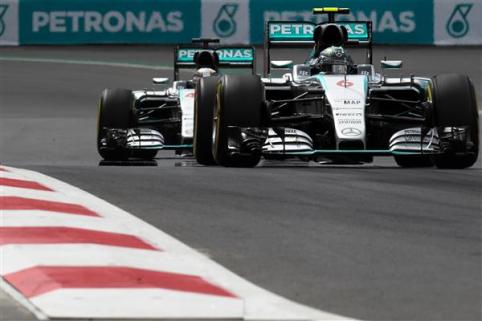 Ya se presentó esta situación tres veces en lo que va del año—en Malasia, Hungría y Singapur—, por lo que nos preguntamos ¿quién dice que no podría suceder por cuarta vez en México? No olvidemos que Vettel tiene un incentivo más, actualmente está detrás de Hamilton, cuatro puntos adelante de Rosberg, y quiere terminar su primera temporada con Ferrari en una posición de finalista que supere las expectativas de todo el mundo.Justo detrás de estos tres, viene un joven con sed de victoria. DaniilKvyat ha estado a la par de su coequipero de Red Bull y tres veces campeón, Daniel Ricciardo, toda la temporada ¿podría asegurar otro podio para complementar el maravilloso segundo lugar que obtuvo en Hungría? Es posible que su coequipero más experimentado tenga algo que decir al respecto y, así, Ricciardo inicia justo detrás del joven ruso, quien saldrá en quinto lugar.Hace 23 años, la escudería Williams salió de México después de ganar la última carrera de F1 en el país. También había ganado la anterior, pero con Valtter iBottas y Felipe Massa iniciando en sexto y séptimo lugar, no parece probable que se repita la victoria. “Es una pena que los Red Bulls estén adelante de nosotros”, dijo el finlandés, “pero tenemos la ventaja de la velocidad en la recta, que ayudará cuando los rebasemos. El objetivo de mañana es avanzar…”Ahora bien, no crean que nos hemos olvidado de Checo Pérez quien ocupa el noveno lugar en la parrilla de salida. Su primer obstáculo es el joven de Toro Rosso, Max Verstappen, quien está una posición adelante de él, y al mismo tiempo debe cuidarse de su más fiero rival: Nico Hulkenberg, su propio coequipero, quien saldrá junto a él en la quinta fila.“Sé que las expectativas son altas”, dijo Checo, quien terminó con muy buenas puntuaciones en cinco de las seis últimas carreras.“Como sea, es una presión positiva. Solo debo mantenerme concentrado, seguir mi rutina habitual y pensar en la carrera de mañana como cualquier otra. El auto funciona bien, hemos practicado y quiero avanzar en la carrera”.Todo México quiere lo mismo.¡Sin duda alguna la FORMULA 1® llega a México para quedarse!Recorre y disfruta México con el FORMULA 1 GRAN PREMIO DE MÉXICO 2015®Para cualquier duda te invitamos a llamar sin costo al 01 800 777 77 F1www.ahr.mxFacebook: Autódromo Hnos RodríguezInstagram/Twitter: @autodromohr#MexicoGPContactosSobre CIECorporación Interamericana de Entretenimiento, S.A.B de C. V.www.cie.com.mx Somos la compañía líder en el mercado del entretenimiento fuera de casa en México, Colombia y Centroamérica y uno de los participantes más destacados en el ámbito latinoamericano y mundial en la industria del espectáculo.A través de un modelo único de integración vertical, el acceso único a una importante red de centros de espectáculos, una base de anunciantes conformada por los principales inversores publicitarios en nuestros mercados, así como por las asociaciones y alianzas estratégicas que hemos establecido con participantes experimentos en la industria global; ofrecemos diversas opciones de entretenimiento de talla mundial, las cuales incluyen conciertos, producciones teatrales, eventos deportivos, familiares, y culturales, entre otros, que cubren las necesidades de tiempo libre y esparcimiento de nuestras audiencias.Operamos un parque de diversiones y un parque acuático en Bogotá, Colombia. Asimismo, comercializamos el Centro Banamex en la ciudad de México, uno de los mayores y más importantes recintos de exposiciones y convenciones en el ámbito internacional. Igualmente, somos reconocidos como el más destacado productor y organizador de eventos especiales y corporativos en México, y operamos uno de los centros de contacto más profesionales y reconocidos en el mercado mexicano.CIE es una empresa pública cuyas acciones y títulos de deuda cotizan en la Bolsa Mexicana de Valores.Francisco Velázquezfvelazquezc@cie.com.mx(52 55) 52019089CIEManuel Orvañanosmanuel@bandofinsiders.com,(52 55) 63866686Band of Insiders